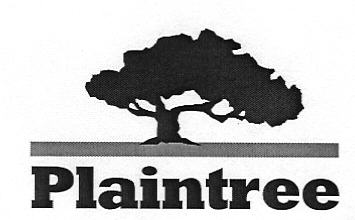 Plaintree Equine Breeding CentreApplication for ServiceByNONDA NEWMANFor the20___ season(Chilled Semen Shipments)BROODMARE DETAILS:Mare’s Name: ___________________________________________________	Registered No _______________________________________Sire					Dam:					Dam’s Sire: _________________________Colour: _________________	 	Year of foaling: _____________________Property at which mare is agisted	__________________________________OWNER DETAILS:Owner(s) Name: Australian Business Number: Postal Address:Telephone: (bus) 			     (after hours) 				  (fax) HISTORY OF BROODMARE:       Season			             Served By				    L.S.D		   ResultIf mare is a maiden, date retired from competition: If mare slipped, give reason (if known): Your Veterinarian Postal Address:Telephone: (bus) 			     (after hours) 				  (fax) Shipping MethodPTOSTALLION SERVICE CONTRACTThis Contract between Plaintree Equine Breeding Centre (herein after referred to as ‘the Company’) and  of (herein after referred to as ‘the Owner’) records the following terms and conditions agreed to between the parties:1.	The company agrees to breed the broodmare _____________________________ to the stallion (NONDA NEWMAN).The Owner agrees to pay:The service fee of $1,500.00 upon application. If the mare is not tested in-foal with a positive pregnancy test at 45 days, $900.00 of the service fee shall be refunded.   The Owner also agrees to pay the semen collection and processing fee $440.00 and freight for each cycle the mare is bred.  These payments shall be made prior to shipment of semen.2.	The Owner warrants that the details on the above named broodmare contained in the Service Application form (over page) are true and correct and that the broodmare shall be healthy and in sound breeding condition, this fact to be certified by a qualified veterinarian before the mare is served if necessary. 3.	It is further agreed that should the stallion NONDA NEWMAN   be unavailable for any reason whatsoever before serving the said mare or if the said mare named in this contract dies or becomes unfit to be served, then this contract shall be rendered null and void and the service fee and usage fee of $1,500.00 will be returned to the Owner.4.	The Owner agrees to pay all charges applicable to the broodmare and/or any progeny.5.	The Company will provide Form ASH 2 for the registration of the foal following artificial insemination of the mare.6.	The Owner agrees to return the Equitainer immediately (within 24 hrs) at their own cost.  If the Equitainer is not returned the owner is liable for the replacement cost of the Equitainer.9.	This contract shall not be assigned or transferred by the Owner and in the event that the said mare is sold the Service fee, if applicable, shall immediately become due and payable by the undersigned Owner.10.	Upon arrival at the Farm the mare must be accompanied by her Document of Description and current drench and vaccination dates. If not, the Owner agrees that the Company has the right to administer any vaccinations and/or drenches it deems necessary. Upon foaling, the Owner shall be responsible for preparing and forwarding the appropriate documentation to the Australian Stock Horse SocietyDated this ________________________________	 day ______________________________  20 ________________     Signed for and on behalf of the Company			        Signed for and on behalf of the OwnerPLEASE NOTE: Your mares’ semen will not be shipped if this document is:Not completed in full and signed.All fees required are not paid in fullPlease return this form to:Plaintree Equine Breeding Centre, PO Box 2 OAKEY Qld 4401	Fax: 07 46920499 Mobile: 0418 788 877202019